Pracovní list č. 1 Vyjádřete třemi slovesy, co dělají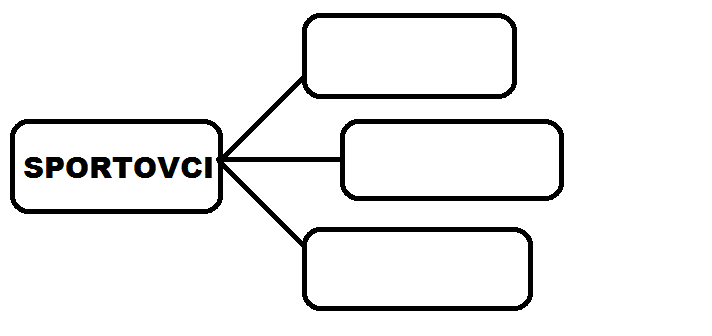 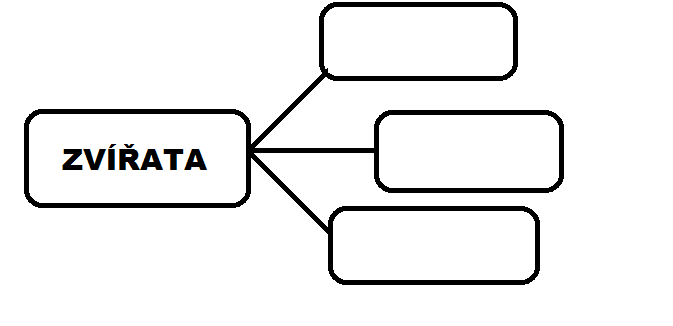 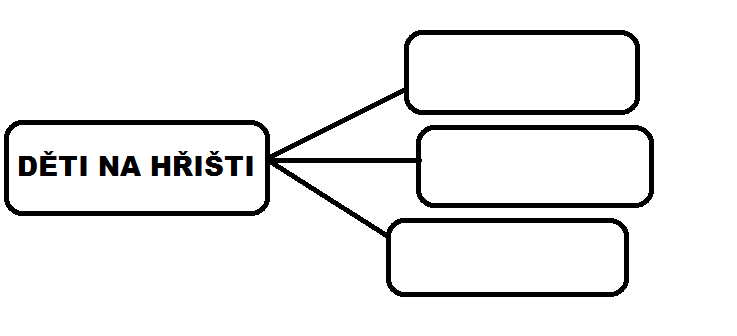 Pracovní list č. 2Vyber vhodné slovesoZ lesa (zpívá, ozývá, houká) sova.     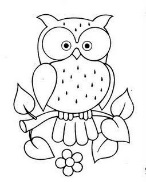 Chlapci si (zpívají, vyprávějí, nosí) vtipy.  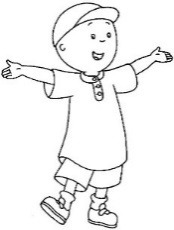 Na listech rostlin se každé ráno (třpytí, povalují, jsou) kapky rosy.      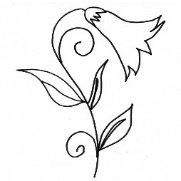 Podívej, za okny (padá, prší, hřmí) sníh!    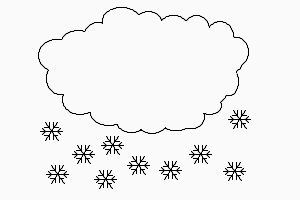 Ptáčci (kvákají, zpívají, křičí).      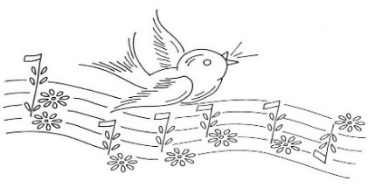 